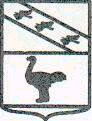 Льговский Городской Совет депутатов П О С Т А Н О В Л Е Н И Еот 22.12.2016 года №5-ПОб утверждении Перспективного плана работыЛьговского Городского Совета депутатов на 2017 год	Рассмотрев проект Перспективного плана работы Льговского Городского Совета депутатов на 2017 год, Льговский Городской Совет депутатов ПОСТАНОВИЛ:	1.Утвердить Перспективный план Льговского Городского Совета депутатов на 2017 год согласно Приложению.	2. Контроль за исполнением настоящего постановления оставляю за собой.	3. Постановление вступает в силу со дня его принятия.ПредседательЛьговского Городского Совета  депутатов                                 Н.И. КостебеловПриложениек  Постановлению Льговского Городского Совета депутатовот  22.12.2016 №5-П ПЕРСПЕКТИВНЫЙ ПЛАН РАБОТЫЛьговского Городского Совета депутатов на 2017 годПояснительная записка к проекту постановления Льговского Городского Совета депутатов «Об утверждении перспективного плана работы Льговского Городского Совета депутатов на 2017 год».Уважаемые депутаты! Вашему вниманию представлен проект перспективного плана работы Льговского Городского Совета депутатов на 2017 год для Ваших предложений и утверждения. Руководитель аппарата Льговского Городского Совета депутатов                                                                     Л.Е.Дьякова№ п/пНаименование вопросовСрок рассмотренияЛицо, ответственное за подготовку вопросаЛицо, ответственное за подготовку вопросаЛицо, ответственное за подготовку вопросаЛицо, ответственное за подготовку вопроса№ п/пНаименование вопросовСрок рассмотренияОрган местного самоуправленияСтруктурное подразделениеСтруктурное подразделениеРуководитель структурного подразделения12345562О внесении изменений и дополнений в 
решение Льговского Городского Совета депутатов от __________ года №__ "О бюджете муниципального образования «Город Льгов» Курской области на  2017 год и плановый период 2018 и 2019 годов "По мере необходимостиАдминистрация города ЛьговаУправление финансовКожемякина В.А.Кожемякина В.А.Отчет о выполнении Плана приватизации муниципального имущества города Льгова (в соответствии с Решением Льговского Городского Совета депутатов  от 25.12.2008 №113)ФевральАдминистрация города ЛьговаОтдел юридических,  имущественных и земельных отношенийНачальник отделаНачальник отделаОтчёт начальника Межмуниципального отдела Министерства внутренних дел Российской Федерации «Льговский» о деятельности МО МВД «Льговский» за 2016 годФевральМО МВД «Льговский»Начальник МО МВД «Льговский»Начальник МО МВД «Льговский»3Об отчете Главы города Льгова о результатах деятельности Администрации города Льгова и иных подведомственных ему  органов местного самоуправления за 2016 год1 кварталГлава города Льгова---------6Об утверждении цен (платы) и тарифов на товары и услуги муниципальных предприятий и учреждений  города Льгова1 кварталАдминистрация города ЛьговаОтдел ЖКХ Администрации города ЛьговаГорбачев А.А. Горбачев А.А. 7О планах капитального ремонта дорог, сетей водоснабжения, муниципальной доли многоквартирных домов в городе Льгове на 2017 год (Отчет)1 кварталАдминистрация города ЛьговаЗаместительГлавы Администрации города Льгова Отдел ЖКХ9Об утверждении размеров арендной платы за пользование муниципальными нежилыми помещениями (зданиями) в 2017 году.1 кварталАдминистрация города ЛьговаОтдел юридических,  имущественных и земельных отношенийНачальник отделаНачальник отдела10Об утверждении размеров арендной платы за пользование муниципальным движимым имуществом в 2017 году.1 кварталАдминистрация города ЛьговаОтдел юридических,  имущественных и земельных отношенийНачальник отделаНачальник отдела«Ежегодный доклад о ходе выполнения утвержденного плана реализации документов территориального планирования МО «Город Льгов» Курской области, в соответствии с п.5 ст.6 Закона Курской области от 31.10.2006 №76-ЗКО «О градостроительной деятельности в Курской области»»; срок рассмотрения – I квартал 2016 года; лицо, ответственное за подготовку вопроса – начальник отдела архитектуры и градостроительства Администрации города Льгова»1 квартал Администрация города ЛьговаОтдел архитектуры и градостроительстваЛипская А.В.Липская А.В.Отчёт о деятельность Ревизионной комиссии города Льгова в 2016 году1 кварталРевизионная комиссия города Льгова_Поветкина О.А.Поветкина О.А.12 «Об исполнении бюджета МО «Город Льгов» Курской области за 2016 год» и проведении публичных слушаний.2 кварталАдминистрация города Льгова, Льговский городской Совет депутатовУправление финансовКожемякина В.А.Кожемякина В.А. «Об исполнении бюджета МО «Город Льгов» Курской области за 2016 год».2 кварталАдминистрация города Льгова, Льговский городской Совет депутатовУправление финансовКожемякина В.А.Кожемякина В.А.14О ходе газификации города Льгова и планах на 2017 год2 кварталАдминистрация города ЛьговаЗаместитель Главы Администрации города ЛьговаГазинский И.П.Газинский И.П.15Информация о ходе подготовки города Льгова к осенне-зимнему периоду 2 кварталАдминистрация города ЛьговаЗаместитель главы администрации города Газинский И.П.Газинский И.П.О внесении изменений в нормативные правовые акты города Льговапо мере необходимостиАдминистрация города ЛьговаУправление деламиКартышов Л.П.Картышов Л.П.16Внесение изменений и дополнений в Устав МО «Город Льгов»По мере необходимостиАдминистрация города Льгова, Льговский городской Совет депутатовУправление деламиКартышов Л.П.Картышов Л.П.Отчёт начальника Межмуниципального отдела министерства внутренних дел Российской Федерации «Льговский» о деятельности МО МВД «Льговский» в 1-ом полугодии 2016 годаИюльМО МВД «Льговский»Начальник полиции Начальник полиции Информация о деятельности Ревизионной комиссии города ЛьговаИюльЛьговский Городской Совет депутатовРевизионная комиссия города ЛьговаПоветкина О.А.Поветкина О.А.17Информация о подготовке школ города Льгова к 2017-2018 учебному году 3 кварталАдминистрация города ЛьговаОтдел образованияКононова Н.ВКононова Н.ВО готовности города Льгова к осенне-зимнему периоду (Отчет)3 кварталАдминистрация города ЛьговаЗаместитель главы администрации города 20Об утверждении Перечня муниципального имущества, предназначенного для передачи во владение и (или) пользования субъектам малого и среднего предпринимательства и организациям, образующим инфраструктуру поддержки субъектов малого и среднего предпринимательства на 2018 годдекабрь 2017 годаАдминистрация города ЛьговаОтдел юридических, имущественных и земельных отношенийНачальник отделаНачальник отдела21Об утверждении Плана приватизации муниципального имущества  города Льгова на 2018 год4 кварталАдминистрация города ЛьговаОтдел юридических, имущественных и земельных отношенийНачальник отделаНачальник отдела22Об установлении на территории МО «Город Льгов» Курской области  налога на имущество физических лиц4 кварталАдминистрация города ЛьговаУправление финансовКожемякина В.А.Кожемякина В.А.23Об установлении на территории МО «Город Льгов» Курской области земельного налога4 кварталАдминистрация города ЛьговаУправление финансовКожемякина В.А.Кожемякина В.А.24Об установлении на территории МО «Город Льгов» Курской области единого налога на вмененный доход для отдельных видов деятельности4 кварталАдминистрация города ЛьговаУправление финансовКожемякина В.А.Кожемякина В.А.26О проекте Решения «О бюджете муниципального образования «Город Льгов» Курской области на  2018 год» и проведении публичных слушаний.4 кварталАдминистрация города ЛьговаУправление финансовКожемякина В.А.Кожемякина В.А.27О бюджете муниципального образования «город Льгов» Курской области на 2018 год4 кварталАдминистрация города ЛьговаУправление финансовКожемякина В.А.Кожемякина В.А.28Информация о Плане работы Ревизионной комиссии города Льгова на 2018 годдекабрь 2017 годаРевизионная комиссия города Льгова---Поветкина О.А.Поветкина О.А.